d’Auvergne School Notices, Agreements and Minutes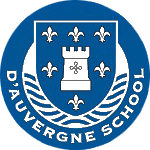 Week Beginning: 14th September 2020Our VisionAt d’Auvergne, our curriculum and teaching will:Ensure every child makes consistently good progress in every class.Focus on developing confident communicators who have a wide vocabulary.Ensure our children work hard; gain increasing confidence and independence; and respond positively to challenges.Enable all children to do well in a broad range of subjects, equipping them with the knowledge and skills required to be successful learners and citizens.Cater very well for different achievement levels, routinely providing appropriate challenge and support.Cover in full the Jersey Curriculum, ensuring breadth, balance and depth of learning through a range of rich experiences which build cultural capital.Be enhanced by the strongest home-school links.Promote the highest of expectations and aspirations for all associated to d’Auvergne School. Actively promote positive mental health and wellbeing.StaffInterviews for a Key Worker position will be held on Thursday – Rena and Katty leading on this.Staff Meeting FeedbackThanks for your commitment to our INSET on Thursday – some challenging concepts were tackled. Thanks Rachel M for the organisation. Moving forward, I should like to investigate what being a Trauma-Informed school would mean to us.Updates / InfoThanks Louis for leading the team briefing this morning. The message about consistencies is important……….Movement around school – it is up to all of us to reiterate the need for children to move calmly and quietly around the school please.Thanks for the on-going dialogue about end of day procedures. We are getting towards a model that is as smooth as possible…when we do, can you please plaster it on social media? (joke)School Alarm – if you are in out of hours and need to work the alarm, please make sure you know exactly what to do before coming to school. We have had 2 incidents in the last week. If we have to call someone out to fix a problem, it is a minimum £80 charge – double on weekends.Outside Lunch play – I’m going to be monitoring this over the next few days to see how this is going.SLT FeedbackMeeting timetables were updated and solutions to end of day problems worked-through.Staff MeetingWe haven’t one this week, as we should be ‘Meeting the Teacher’. Instead, please use the time to make your video to share with parents (speak to Y5 staff for great guidance!) I shall also make one.Health & SafetyAny concerns, please let me, Rena or David know.Week Beginning 14.9.2020MondayTuesday7.30am LKS2 Meeting8.00am – 8.30am Sam meeting Kamila8.30am Y5 Netball12.30pm Katherine on-line meeting3pm Sam /Katty MeetingWednesday7.45am Sam / Alex meeting parent9.00am Y6 You Matter workshop3.00pm KS1 MeetingThursday8.30am – 10.00am Sam / Anna meetingY5 Swimming (9.00am 5KL, 10.00am 5L, 11.00am 5H)10.00am Sam / Susie meeting10.45am Sam / Alex meeting12.15pm Sam + Curriculum Leads1pm – 2pm Sam at Primary Heads (virtually)1pm Y6 You Matter workshopFridayBentley Individual Photos + Staff 9.00am Year 1 National Trust2.00pm Achievement AssemblyWeek Beginning 21.9.2020MondayPE Testing Day8.30am Y2 Football9.30am – 10.30am Sam / Alex meeting1pm You Matter workshop Y52.45pm SLT – Science (Louis) & ICT (Katherine)6pm Sam at La Pouquelaye Youth Project.Tuesday7.30am LKS2 Meeting8.00am – 8.30am Sam meeting Kamila8.30am Y5 Netball1pm You Matter workshop Y51pm Sam / Rena Finance Meeting3pm Sam /Katty MeetingWednesday9.00 – 12.00pm Sam out at Team Jersey (Organisational Change)12.00pm School Council1pm Y5 You Matter workshop3.00pm KS1 Meeting4pm ECOF TrainingThursday7.45am UKS2 MeetingY5 Swimming (9.00am 5KL, 10.00am 5L, 11.00am 5H)12.15pm Sam + Curriculum Leads2pm – 4.30pm Sam at Ed Dept.3.10pm Staff Meeting: Introduction of Subject Leads in each year group.FridayEDoL2.00pm Achievement Assembly